ROMÂNIA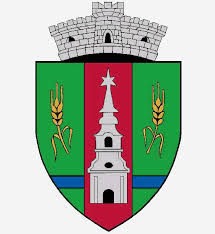 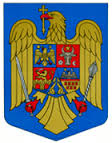 JUDEŢUL ARADCOMUNA ZERINDLoc. ZERIND  NR. 1Tel/Fax: 0257355566e-mail: primariazerind@yahoo.comwww.primariazerind.roH O T Ă R Â R E A  NR.52.din 15.05.2019.                    Privind aprobarea  garantarii  creditului  de investitie pentru proiecte de investitii finantate din fonduri europene in suma de 1.200.000  lei pentru  proiectul  ,,Reabilitare drumuri in comuna Zerind,judetul Arad"de la CEC Bank .               Consiliul Local al comunei Zerind , întrunit în şedinţă  ordinară de lucru în data de 15.05.2019,                               AVÂND ÎN VEDERE :        -proiectul de hotărâre iniţiat de d-l primar.       -raportul comisiilor de specialitate al consiliului local Zerind prin care se acorda aviz favorabil proiectului de hotarare;        -prevederile  art. 36 alin(4) lit (b) ,art.39(1)  din Legea nr.215/2001 republicată , Legea Administraţiei Publice Locale         -prevederile  cap.IV.art.61 alin (1) şi (2) din Legea nr.273/2006 privind finanţele publice locale ,modificata si completata;       -    Regulamentul (CE) nr.174/2006 al Comisiei Comunităţilor Europene – de stabilire a normelor de aplicare a Regulamentului (CE) nr.1698/2005 a Consiliului privind sprijinul pentru dezvoltarea rurală a acordului din Fondul European Agricol pentru Dezvoltare Rurală (FEADR ),În temeiul art.45 alin (1) din Legea nr.215/2001 republicată , Legea Administraţiei Publice Locale -Numărul voturilor exprimate ale consilierilor ,,9,,  voturi ,,pentru,, astfel exprimat de către cei 9 consilieri prezenți, din totalul de 9  consilieri locali in funcție,H O T Ă R Ă Ş T E :      Art.1.  Se aprobă de către Consiliul Local al comunei Zerind  contractarea unei linii de  credit pentru proiecte de investitii finantate din fonduri europene in suma de 1.200.000 lei pentru   proiectul „Reabilitare drumuri in comuna Zerind,judetul Arad" finantat prin programul FEADR , de la CEC Bank SA Sucursala Arad.  Art.2.  Se aprobă garantarea de catre Consiliul local al comunei Zerind pentru linia de credit de investitie pentru proiecte de investitii finantate din fonduri europene cu ipoteca mobiliara asupra veniturilor proprii ale bugetului local si ipoteca mobiliara asupra soldurilor creditoare ale conturilor si subconturilor deschise la CEC Bank.     Art.3.  Se împuterniceşte ordonatorul principal de credite – reprezentant legal de proiect d-l primar Simandi Alexandru  cetăţean român cu domiciliul în localitatea Zerind  nr.244 , comuna Zerind, judeţul Arad, posesor CI seria AR nr.815405, CNP 1640715021872 şi conducătorul conpartimentului financiar contabil – administrator public  d-na Caba Eva Florica  cetăţean român cu domiciliul în localitatea Sicula , nr.263, comuna Zerind , judeţul Arad, posesoare CI seria AR nr.418737, CNP 2760820022807, pentru semnarea tuturor documentelor necesare contractarii creditului in suma de 1.200.000 de la CEC Bank SA, cererea de credit, contractul de credit, contractele de garantie ,actele aditionale, precum si toata documentatia necesara care va aparea pe parcursul derularii creditului.   Prezenta Hotărâre se comunică :Instituţiei Prefectului – Judeţul Arad ,D-lui primar Simandi Alexandru,D-nei Caba Eva Florica ,Se anexează la dosarele de şedinţă .                                    PREŞEDINTE                                      Contrasemnează,SECRETAR                    KATAI  ALEXANDRU                      jr.BONDAR HENRIETTE-KATALIN